ПАСПОРТДорожной безопасности муниципального автономного общеобразовательного учреждения «Аландская средняя общеобразовательная школа»на 2017 -2018 учебный год2017Общие сведенияНаименование ОУ: Муниципального Автономного Общеобразовательного Учреждения «Аландская средняя общеобразовательная школа»Тип ОУ: общеобразовательнаяЮридический адрес: 462867 Россия Оренбургская область, Кваркенский район, село Аландское  улица Школьная дом 3Руководители ОУ: Директор   Шишкин Александр Иванович    телефон:  домашний  8(35364) 24-2-39рабочий      8(35364) 24-2-65Заместитель директора по учебно-воспитательной работе   Трофимова Наталья Евгеньевна  телефон:  домашний 89228269267рабочий      8(35364) 24-2-65Заместитель директора по воспитательной            Новожилова Надежда Александровна телефон: домашний 89228373400 работе   рабочий      8(35364) 24-2-65Ответственные работники муниципального органа образования                         Начальник Кваркенского РООМосковкин Иван Сергеевич  телефон: домашний рабочий      8(35364) 21-0-93 Ответственные от Госавтоинспекции              Начальник  отделения ГИБДД  отделения МВД России по Кваркенскому району(дислокация с.Кваркено)                                                  Антонов А.В.    телефон 8(35365) 2-23-54Голубев Павел Алесандрович         телефон 8(35364) 2-20-36Ответственные работники за мероприятия по профилактикедетского травматизма            Заместитель директора по воспитательной работе Новожилова Антонина Александровна          телефон:  домашний 89228269273рабочий      8(35364) 24-2-65Руководитель или ответственныйработник дорожно-эксплуатационнойорганизации, осуществляющей содержание улично-дорожной сети (УДС)    Глава администрации Аландского сельского советаХорсов Алексей Михайлович  телефон:  домашний 8(35364) 24-2-10рабочий      8(35364) 24-2-33 Руководитель или ответственный работник дорожно-эксплуатационнойорганизации, осуществляющей содержание технических средств организации дорожногодвижения (ТСОДД)                        Сушков Сергей Гаврилович       телефон:  8(35364) 21-0-03Количество учащихся                               86Наличие уголка по БДД         имеется, находится в кабинете ОБЖНаличие класса по БДД         имеется, совмещенный с кабинетом ОБЖНаличие автогородка (площадки) по ББД                    не имеетсяНаличие автобуса в ОУ            имеется, ГАЗ 322121  (спец. автобус для перевозки детей)Владелец автобуса                    МАОУ «Аландская средняя общеобразовательная школа»Время занятий в ОУ:               1-ая смена:   9.00-14.50Внеклассные занятия:  16.00-18.00Телефоны оперативных служб:     скорая помощь –8(35364) 21-1-67ГИБДД -  8(35364) 22-0-36Пожарно-спасательная служба-   8(35364) 21-4-76Участковый – 89228346595Сельский совет  - 8(35364) 24-2-33СодержаниеI.	План-схемы ОУ.1)	район расположения ОУ, пути движения транспортных средств и детей (учеников, обучающихся);2)	организация дорожного движения в непосредственной близости от образовательного учреждения с размещением соответствующих технических средств, маршруты движения детей и расположение парковочных мест;3)	маршруты движения организованных групп детей от ОУ к стадиону, парку или к спортивно-оздоровительному комплексу;4)	пути движения транспортных средств к местам разгрузки/погрузки и рекомендуемых безопасных путей передвижения детей по территории образовательного учреждения.II.	Информация об обеспечении безопасности перевозок детей специальным транспортным средством (автобусом).1)	общие сведения;2)	маршрут движения автобуса до ОУ;3)	безопасное расположение остановки автобуса ОУ.III.	Приложения: 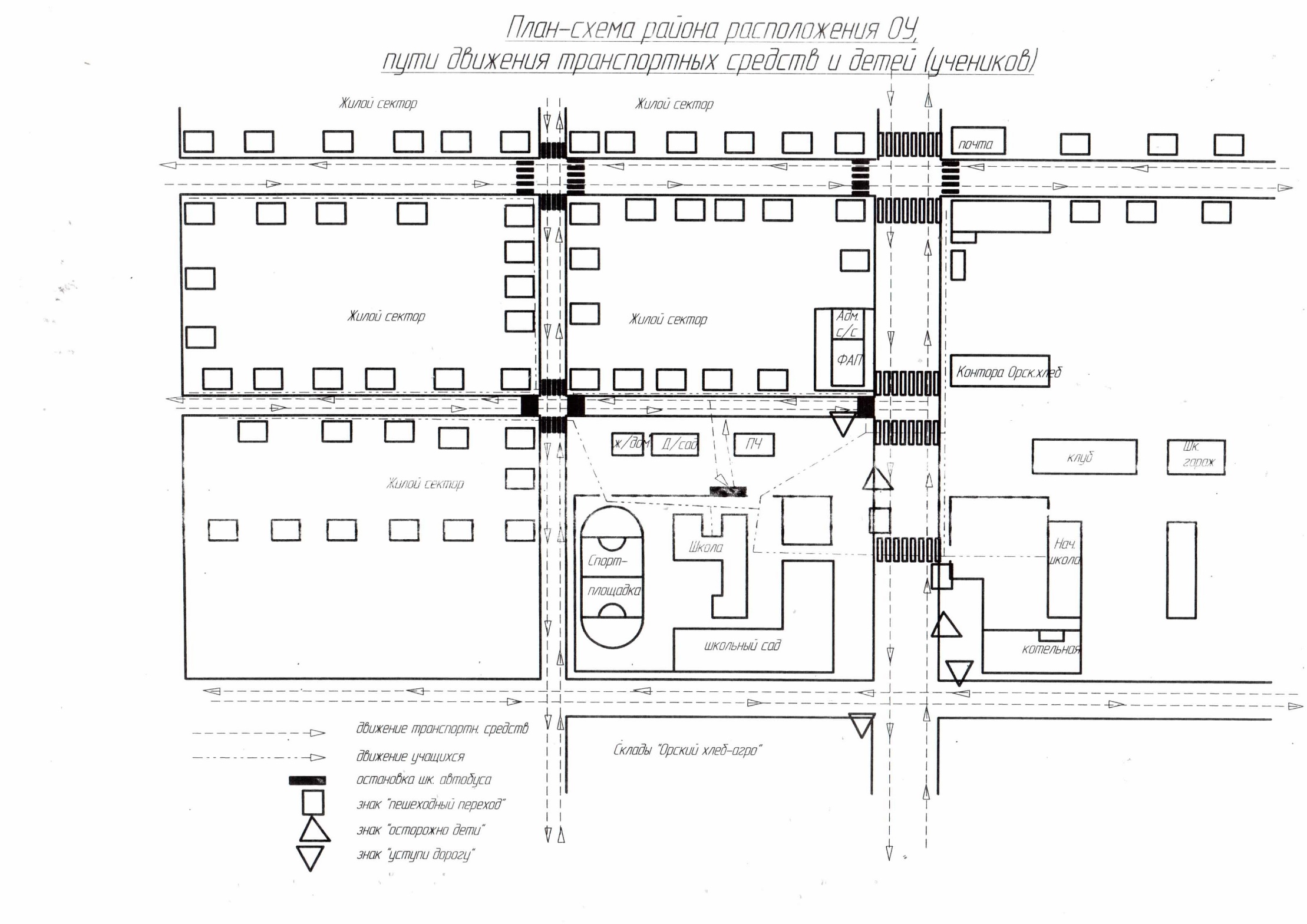 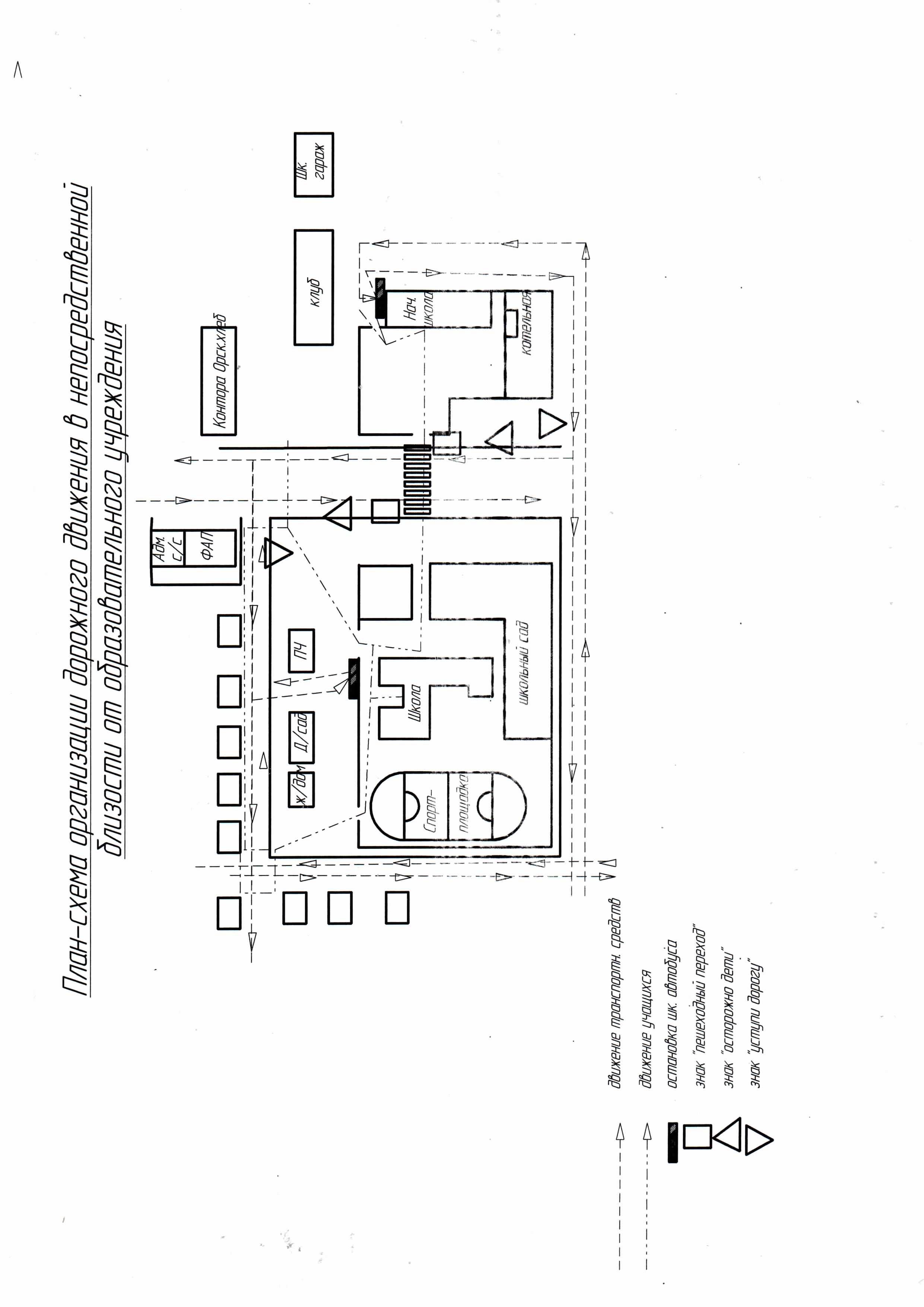 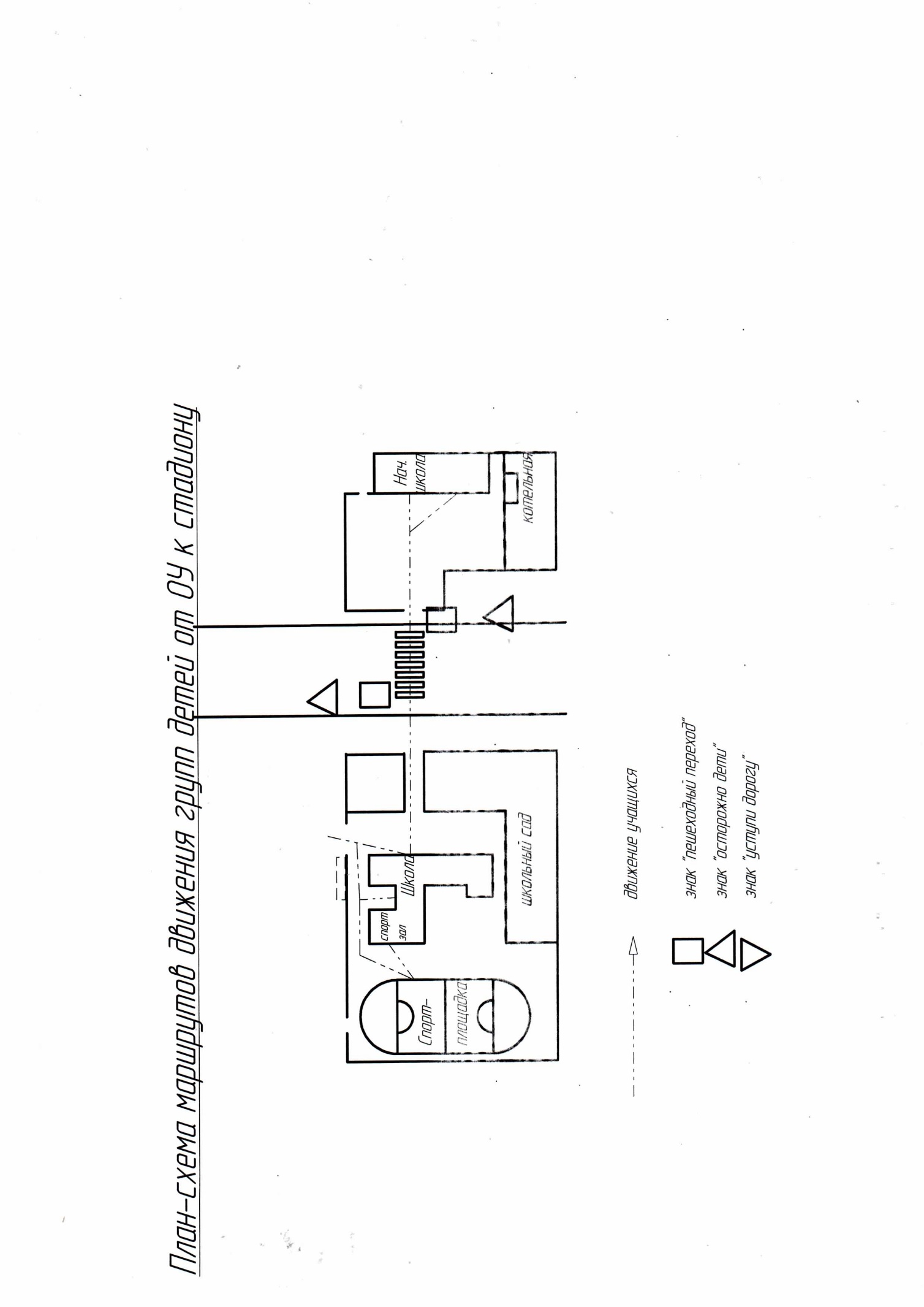 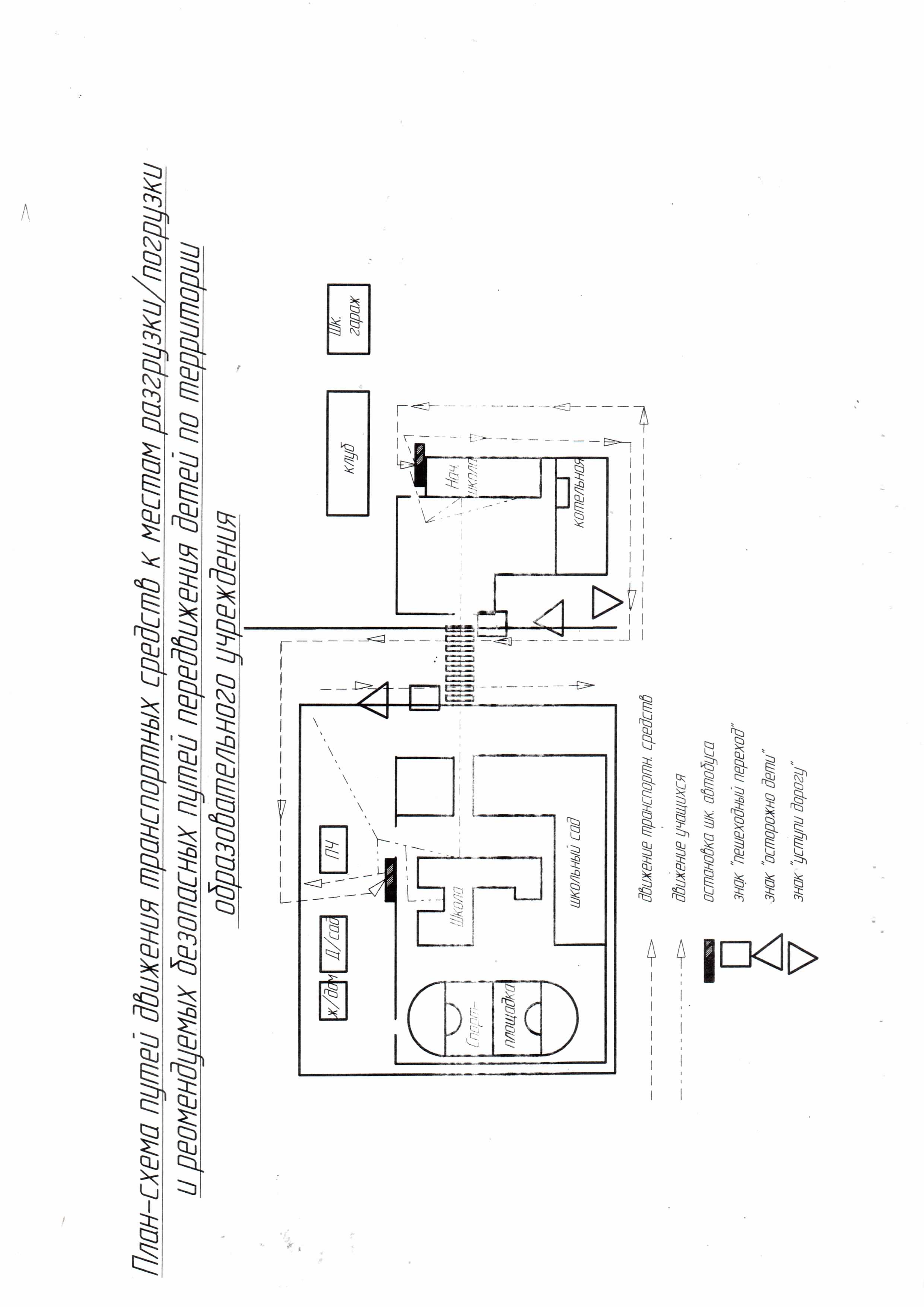 II.	Информация об обеспечении безопасности перевозок детей специальным транспортным средством (автобусом).Общие сведения:Марка	  ГАЗ 322121   Модель   Автобус специальный для перевозки детей		Государственный регистрационный знак	Т409ОТ56Соответствие конструкции требованиям, предъявляемым к школьным автобусам соответствует1. Сведения о водителе автобуса2.	Организационно-техническое обеспечение1)	Лицо, ответственное, за обеспечение безопасности дорожногодвижения: 	Новожилова Надежда Александровнаназначено	приказ № 61 от 1 августа 2016 года по МАОУ «Аландская СОШ»прошло аттестацию:	02.08.2016 на основании приказа «Об аттестации сопровождающего и водителя  школьного автобуса»2)	Организация проведения предрейсового медицинского осмотра водителя:осуществляет	 Салахутдинова Айгуль Кувандыковна                                                    (Ф.И.О. специалиста)на основании	договора возмездного оказания услуг по проведению периодических пред рейсовых осмотров (обследований) водителей транспортных средств действительного до	01.01.2016г.3)	Организация проведения предрейсового технического осмотра транспортного средства:осуществляет	    Ульянкин Вячеслав Георгиевич                                                          (Ф.И.О. специалиста)на основании	приказ № 107 от 11 ноября 2012 года по МБОУ «Аландская СОШ»действительного до	особого распоряжения4) Дата очередного технического осмотра 04.12.2016 г.5)	Место стоянки автобуса в нерабочее время   школьный гараж	меры, исключающие несанкционированное использование автомобиль оборудован системой спутникового слежения,    гараж в ночное время охраняется сторожами, видеонаблюдением.3.	Сведения о владельце    МАОУ Аландская СОШЮридический адрес владельца 	462867 Россия Оренбургская область Кваркенский район село Аландское улица Школьная дом 3Фактический адрес владельца	462867 Россия Оренбургская область Кваркенский район село Аландское улица Школьная дом 3Телефон ответственного лица	8 (35364) 24-2-654.	Сведения об организациях, осуществляющих перевозку детей специальным транспортным средством (автобусом)  средние общеобразовательные школы Кваркенского районаРекомендуемый список контактов организаций, осуществляющих перевозку детей специальным транспортным средством (автобусом). Кваркенская СОШ т. 21-3-07 директор  Фомина Ольга ВладимировнаЗеленодольская СОШ т.24-1-80 директор Воробьева Елена АлександровнаКировская СОШ   т. 23-2-45  директор Заньков Алексей ВикторовичПервомайская СОШ т. 23-7-35 директор Стрижова Галина Николаевна5.	Сведения о ведении журнала инструктажа Инструктаж водителя фиксируется в общешкольном журнале регистрации инструктажей на рабочем месте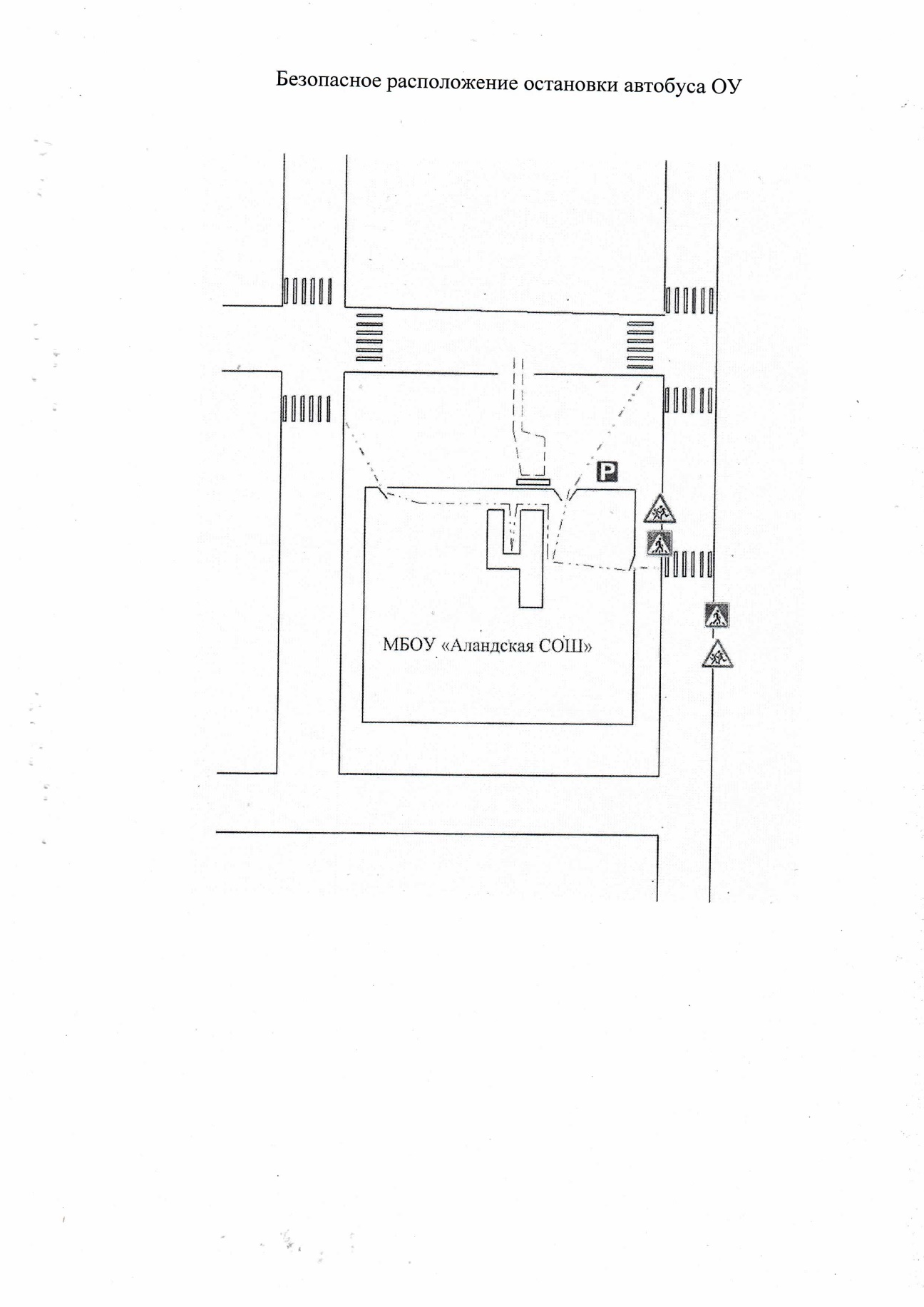 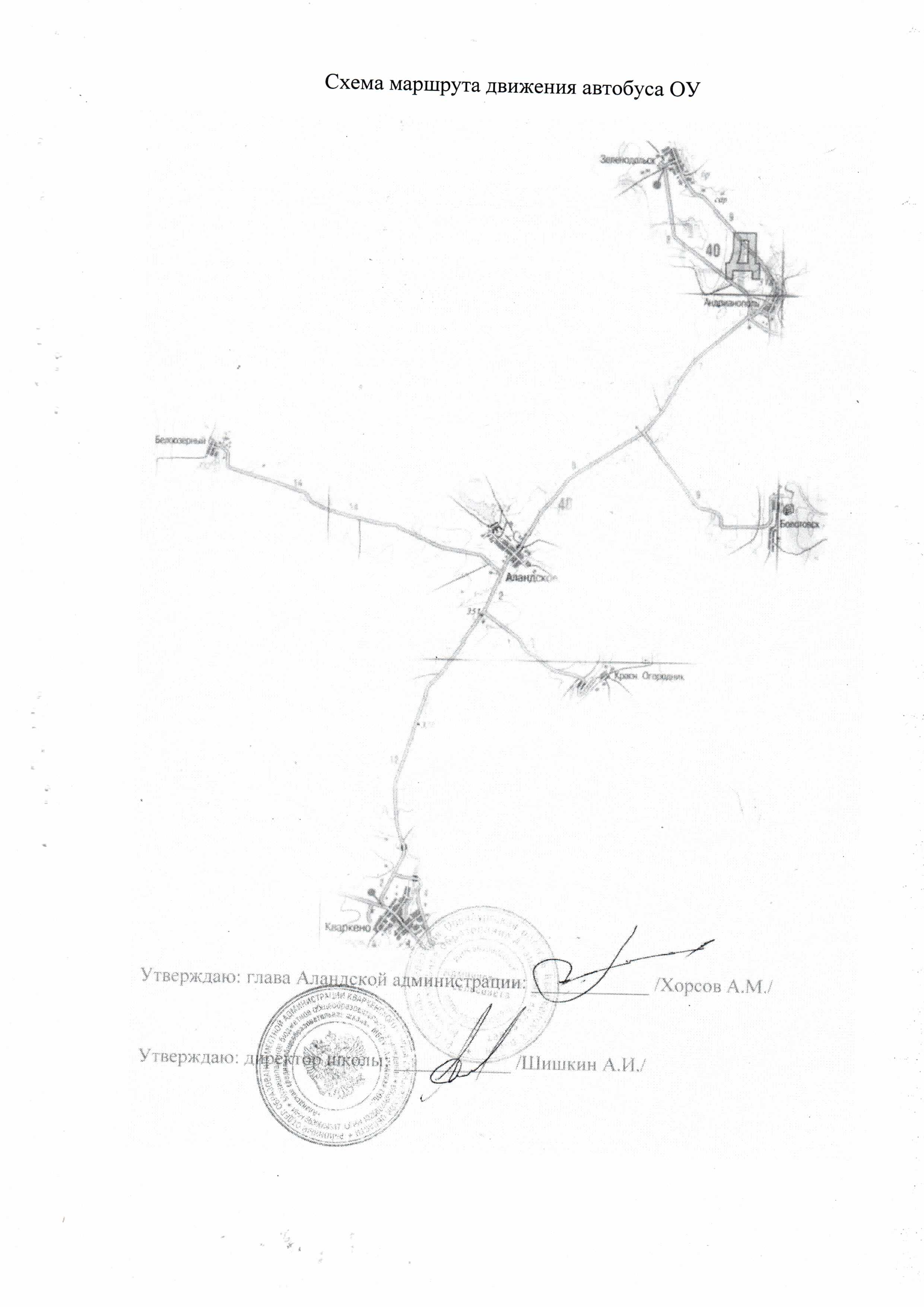 «СОГЛАСОВАНО»Муниципальное Образование«Аландский сельский совет»«___»___________ 2017 г.___________/Хорсов А.М./«СОГЛАСОВАНО»Начальник отделения ГИБДД отделения МВД России по Кваркенскому району«____»________2017 Г._____________/ Антонов А.В./ «УТВЕРЖДАЮ»Директор МАОУ «Аландская средняя общеобразовательная школа»«___»____________  2017 г.______________ /Шишкин А.И./Фамилия,имя,отчествоПринятнаработуСтаж в категории DДата предстоящего мед. осмотраПериодпроведениястажировкиПовышение квалификацииДопущенные нарушенияПДДМилицкийНиколайСергеевич18,03,2003г.428.08.2018 г.20.04.2014г.-20.07.2014г.25.01.2016г.-30.01.2016готсутствуют